BYLAWSPREAMBLEThe purpose of these bylaws is to provide guidance, organization and additional details beyond the Constitution of how Bethel Baptist Church will carry out our Core Values, and our Mission. It will define the roles, responsibilities, and structure of various teams and groups that are used within the church.1.0 OrganizationThe following organization chart is a basic structure of the church. 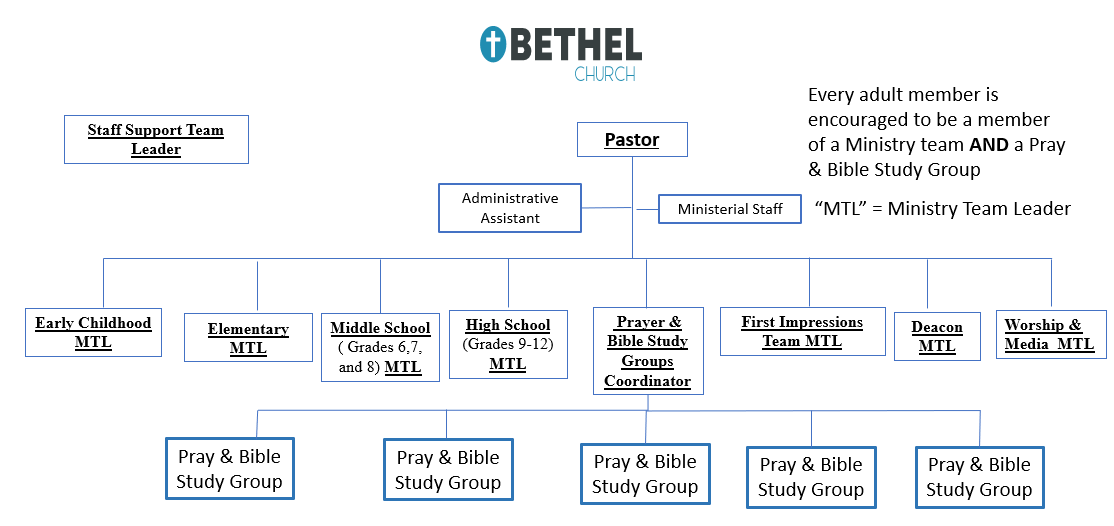 2.0 Individual Roles and Responsibilities2.1 Pastor2.1.1 Role of PastorStudy the Bible and pray so that he can lead the church in Bible centered preaching that comes from an overflow of what God is doing in his lifeShepherd the church through pastoral care With the help of the Worship and Media Team, leads the church in worshipGives direction and oversight to the work of the Bethel Leadership TeamEnsures an intentional leadership development process is in place for both current and future leaders2.1.2 Selection of the PastorA. The Bethel Leadership Team as (defined in Section 1.2) has lead responsibility of establishing the process of selecting the Pastor B. The process will meet the following requirements:    The Bethel Leadership Team shall bring to the consideration of the church only one name at a time.    Election shall be by ballot, an affirmative vote of three-fourths (75%) of those present being necessary for a choice.    The pastor, thus elected, shall serve until the relationship is terminated by his request or the church's request. 2.1.3 Vacating of the PastorA. The pastor may relinquish the office as pastor by giving proper notice as outlined in the ???? Personnel Policies, Article I, Section D, Item 1 at the time of resignation.B. The church may declare the office of pastor to be vacant. This process is initiated by the Bethel Leadership Team or by a written petition signed by not less than one-fourth of the Covenant Members (Covenant Members is defined in the Constitution). Such action shall take place at a special called business meeting as defined in Section ????  called for that purpose. The vote to declare the office vacant shall be by secret ballot; an affirmative vote of two-thirds of the members present being necessary to declare the office vacant. The termination shall be immediate and compensation shall be rendered according to Personnel Policy Article I, Section D, Item 3. ?????2.2 Bethel Leadership Team2.2.1 MembersA. Early Childhood Ministry Team LeaderB. Elementary Ministry Team LeaderC. Middle School Ministry Team LeaderD. High School Ministry Team LeaderE. Prayer & Bible Study Groups Coordinator         F. First Impressions Team Ministry Team Leader         G. Deacon Ministry Team LeaderH. Worship & Media Ministry Team Leader          I. Staff Support Team Leader          J. Administrative Assistant          K. Ministerial Staff          L. Communications Analysis 2.2.2 Qualifications – See each Team Leader in following sections2.2.3 Election ProcessNominated by the current Bethel Leadership Team and voted on by the church Needs 50% approval of members present to pass2.2.4 Key ObjectivesMeetings will have list of attendees, minutes and key decisions documented and available to all church membersPrepare the annual budget at the Team level and submit to the church for approvalEstablish an annual plan of ministries, activities, and events that are centered around our mission        2.2.1.A. Ministry Team - Early Childhood Purpose of the TeamTeam consists of 12-15 peopleConduct and lead all ministry and discipleship activities done by Bethel for the Early Childhood age group (birth – Pre-5)Duties of the TeamEstablish a standard of “spiritual maturity/Bible knowledge” desired for children in that age group to reach prior to moving to the next age groupHave a process for children coming into the group for the first time who are new to the discipleship process to get them caught up to the level of “spiritual maturity/Bible knowledge” for their ageIncludes age specific “new member training”Differentiated instructionMentorship with one-on-one relationships  Have specific classes during the worship service (10:00 – 11:00 A.M.) geared for their minds and attention spansKey ObjectivesTeams plan and conduct their ministryTeams do not plan activities and events for other teamsEvents and activities that involve more than one ministry team must be coordinated by a leader from one of those teams but all teams involved should in in agreement and working togetherMinistry Team LeaderResponsibilitiesQualificationsTerms of ServiceElection Process2.2.1.A.1. Bethel Learning CenterPurpose Duties Key Objectives  2.2.1.B. Ministry Team - ElementaryPurpose of the TeamTeam consists of 12-15 peopleConduct and lead all ministry and discipleship activities done by Bethel for the Early Childhood age group (Kindergarten – Grade 5)Duties of the TeamEstablish a standard of “spiritual maturity/Bible knowledge” desired for children in that age group to reach prior to moving to the next age groupHave a process for children coming into the group for the first time who are new to the discipleship process to get them caught up to the level of “spiritual maturity/Bible knowledge” for their ageIncludes age specific “new member training”Differentiated instructionMentorship with one-on-one relationships  Have specific classes during the worship service (10:00 – 11:00 A.M.) geared for their minds and attention spansKey ObjectivesTeams plan and conduct their ministryTeams do not plan activities and events for other teamsEvents and activities that involve more than one ministry team must be coordinated by a leader from one of those teams but all teams involved should in in agreement and working togetherMinistry Team LeaderResponsibilitiesQualificationsTerms of ServiceElection Process  2.2.1.C. Ministry Team - Middle School Purpose of the TeamTeam consists of 12-15 peopleConduct and lead all ministry and discipleship activities done by Bethel for the Early Childhood age group (Grades 6, 7 and 8)Duties of the TeamEstablish a standard of “spiritual maturity/Bible knowledge” desired for children in that age group to reach prior to moving to the next age groupConduct discipleship training at a time that best works for those in the age groupHave a mentoring process to encourage students to team with adults to get them involved in serving so that after high school they join a ministry teamHave a process for youth coming into the group for the first time who are new to the discipleship process to get them caught up to the level of “spiritual maturity/Bible knowledge” for their ageIncludes age specific “new member training”Differentiated instructionMentorship with one-on-one relationships  Key ObjectivesTeams plan and conduct their ministryTeams do not plan activities and events for other teamsEvents and activities that involve more than one ministry team must be coordinated by a leader from one of those teams but all teams involved should in in agreement and working togetherStart the discovery process of spiritual gifts and small service projectsAllow youth to witness and explore all ministry teams to get a glimpse as to what they might want to do in their futureMinistry Team LeaderResponsibilitiesQualificationsTerms of ServiceElection Process 2.2.1.D. Ministry Team – High School Purpose of the TeamTeam consists of 12-15 peopleConduct and lead all ministry and discipleship activities done by Bethel for the Early Childhood age group (Grades 9, 10, 11, and 12)Duties of the TeamEstablish a standard of “spiritual maturity/Bible knowledge” desired for children in that age group to reach prior to moving to the next age groupConduct discipleship training at a time that best works for those in the age groupHave a mentoring process to encourage students to team with adults to get them involved in serving so that after high school they join a ministry teamHave a process for youth coming into the group for the first time who are new to the discipleship process to get them caught up to the level of “spiritual maturity/Bible knowledge” for their ageIncludes age specific “new member training”Differentiated instructionMentorship with one-on-one relationships  Key ObjectivesTeams plan and conduct their ministryTeams do not plan activities and events for other teamsEvents and activities that involve more than one ministry team must be coordinated by a leader from one of those teams but all teams involved should in in agreement and working togetherHelp youth discover their spiritual gifts. Then enable and train them to be able to enter into a ministry team upon graduation of High School.Ministry Team LeaderResponsibilitiesQualificationsTerms of ServiceElection Process 2.2.1.E. Prayer and Bible Study Teams CoordinatorResponsibilitiesQualificationsElection ProcessTerm of ServiceKey ObjectivesE.1 Prayer and Bible Study Group LeadersPurpose of the TeamDuties of the TeamKey ObjectivesResponsibilities of the leaderQualifications of the leader2.2.1.F. Ministry Team - First Impressions TeamPurpose of the TeamThe Worship Pastor oversees this ministry teamEnsure all grounds and facilities are in proper condition and functioning to create a positive impression for all members and guestsDuties of the TeamConduct all activities to enable all members and guests to have a positive experience for regular and special worship serviceWelcomingSecurityUsheringGreeting and leading guests to the proper placesEarly Childhood and Elementary ministries to the proper buildingSeating guests in the SanctuaryAll signage throughout all facilities are place before each worship serviceOpening and closing of all facilities after regular scheduled servicesDevelop a longer-term plan to maintain and upgrade facilities as needed to accomplish the long-range plans of the Bethel Leadership TeamKey ObjectivesFirst Impressions Team members are sensitive to how others experience our church and strive to look through their eyesWork closely with the Worship and Media Team to implement the recommendations of the PAW TeamMinistry Team LeaderResponsibilitiesQualificationsTerms of ServiceElection Process2.2.1.G. Ministry Team - Deacon TeamPurpose of the TeamConsists of 5-7 peopleNurture church members who are not in Prayer and Bible Study Groups striving to get them connected to one of the teamsPray for and support the Pastor and the Bethel Leadership TeamDuties of the TeamPay special attention to the sick, the widows, the widowers, the needy, the distressed, and the inactive membersSupport the Lord’s Supper and Baptism ordinancesSupport church members during bereavementKey ObjectivesThe deacon ministry would not be responsible for caring for people who are in a Prayer and Bible Study GroupEach Prayer and Bible Study Group is responsible for nurturing and caring for the members of their teamMinistry Team LeaderResponsibilitiesQualificationsTerms of ServiceElection Process2.2.1.H. Ministry Team – Worship and Media TeamPurpose of the TeamThe Worship Pastor oversees this ministry teamLead the church to be Passionate About WorshipDuties of the TeamPlan and lead all church worship servicesPlan and lead all social media activities including the website, Facebook and all other media platformsEnsure the church networks and information technology equipment, software, including infrastructure, is maintained throughout the churchKey ObjectivesWork closely with the First Impressions Team to implement the recommendations of the PAW Team and keep cohesive graphic design/brand among brochures, booklets, and any other documents related to the First Impressions TeamMinistry Team LeaderResponsibilitiesQualificationsTerms of ServiceElection Process 2.2.1.I. Ministry Team – Staff Support TeamPurpose of the TeamTeam consists of 4-6 people (Two of which must be the Church Treasurer and assistant Church Treasurer) Audit the financial records of the church to assure they were expended according to the budget established by the Bethel Leadership Team and approved by the churchDuties of the TeamConduct an annual performance evaluation of the pastorEstablish the salary for the pastor based around that annual performance evaluationApprove the performance evaluations of other paid staff members performed by the PastorServe as the legal representatives of the churchDocument all church conferencesHave at least four meetings a year where they evaluate the financials of the church and determine the standing of the current budget. A report must be published to the church body about their findings as well as their minutes from their meeting given to the Communication Analysis (???)Key ObjectivesMinistry Team LeaderResponsibilitiesQualificationsTerms of ServiceElection Process2.2.1.J. Administrative AssistantResponsibilitiesQualificationsElection ProcessTerm of ServiceKey Objectives2.2.1.K. Ministerial StaffResponsibilitiesReports to the pastorDirects the ministry through the corresponding leaders in that ministry teamQualificationsElection ProcessThe Bethel Leadership Team as (defined in Section 1.2) has lead responsibility of establishing the process of selecting the Pastor The process will meet the following requirements: The Bethel Leadership Team shall bring to the consideration of the church only one name at a time. Election shall be by ballot, an affirmative vote of three-fourths (75%) of those present being necessary for a choice. The staff member, thus elected, shall serve until the relationship is terminated by his request or the church's request. Term of ServiceHolds the position until the staff member vacates the position.  The pastor may relinquish the office as pastor by giving proper notice as outlined in the ???? Personnel Policies, Article I, Section D, Item 1 at the time of resignation. The church may declare the office of pastor to be vacant. This process is initiated by the Bethel Leadership Team or by a written petition signed by not less than one-fourth of the Covenant Members (Covenant Members is defined in the Constitution). Such action shall take place at a special called business meeting as defined in Section ????  called for that purpose. The vote to declare the office vacant shall be by secret ballot; an affirmative vote of two-thirds of the members present being necessary to declare the office vacant. The termination shall be immediate and compensation shall be rendered according to Personnel Policy Article I, Section D, Item 3. ?????Key Objectives2.2.1.L. Communications AnalysisResponsibilitiesQualificationsElection ProcessTerm of ServiceKey Objectives												3.0 Business Meetingsmoderator in all business meetings in keeping with Robert's Rules of Order Revised by Henry M. Robert, Copyright 1915. ModeratorRegular Business MeetingsSpecial Called Business Meetings4.0 Church Discipline